О внесении изменений в постановление от 12.05.2020 № 62а-пВ соответствии с п. 2 статьи 11 и статьей 25 Федерального закона от 21 декабря . № 68-ФЗ «О защите населения, территорий от чрезвычайных ситуаций природного и техногенного характера», положениями статьи 81 Бюджетного кодекса Российской Федерации, требованием прокуратуры Курманаевского района от 30.09.2022 № 07-03-2022 «Об исключении коррупциогенных факторов»: Внести в постановление от 12.05.2020 № 62а-п «Об утверждении Положения о порядке расходования средств резервного фонда администрации муниципального образования Курманаевский сельсовет Курманаевского района Оренбургской области» (далее – Порядок) следующие изменения: Пункт 4.2 Порядка изложить в новой редакции:«4.2.Основанием для предоставления средств резервного фонда является распоряжение администрации МО Курманаевский сельсовет, которое принимается в течении 5 рабочих дней после получения от комиссии предложения и в котором указываются: получатель средств, размер предоставляемых средств, цели осуществления расходов и источник предоставления средств – резервный фонд, должностное лицо, ответственное за осуществление контроля за использованием предоставленных средств резервного фонда.».Абзац 2 пункта 4.3 Порядка изложить в новой редакции:«Глава сельского поселения, в течение 3 рабочих дней со дня получения  обращения, дает поручение комиссии по предупреждению и ликвидации чрезвычайных ситуаций и обеспечению пожарной безопасности сельского поселения рассмотреть возможность выделения средств из резервного фонда.  Комиссия вносит главе сельского поселения предложения в месячный срок со дня соответствующего поручения.».2. Контроль за выполнением настоящего постановления оставляю за собой.3. Настоящее постановление вступает в силу со дня его официального опубликования в газете «Вестник Курманаевского сельсовета» и на официальном сайте администрации сельсовета.Глава муниципального образования                                                К.Н.БеляеваРазослано: прокурору,в дело.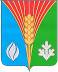 АдминистрацияМуниципального образованияКурманаевский сельсоветКурманаевского районаОренбургской областиПОСТАНОВЛЕНИЕ14.10.2022 №  117 -п